Схема №55 границ прилегающих территорийЗабайкальского края Карымский район с. Большая Тура, Вокзал, ул. Вокзальная,7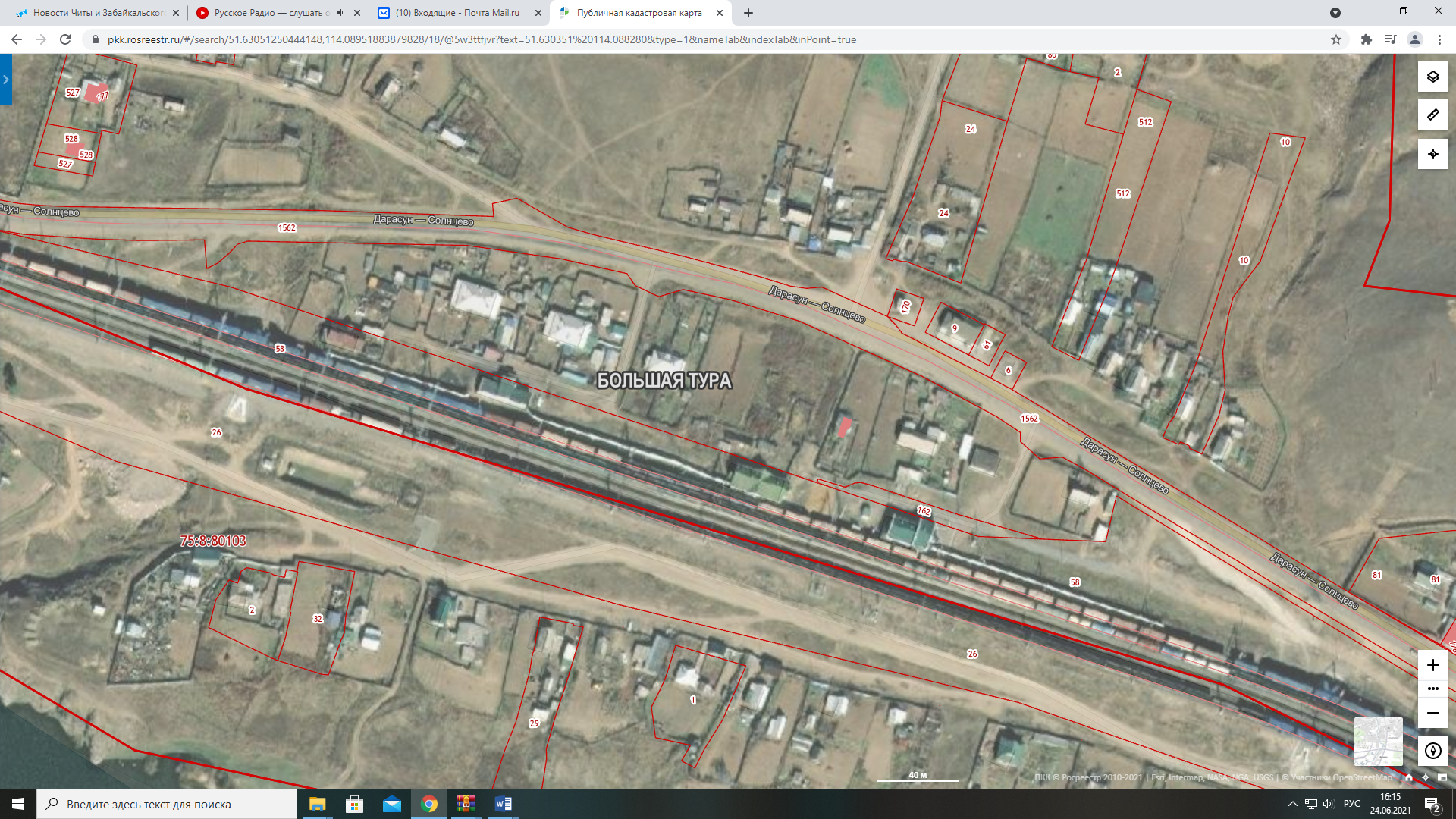 